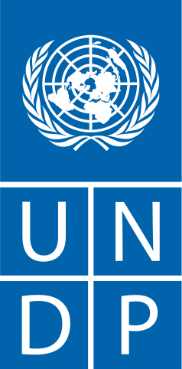 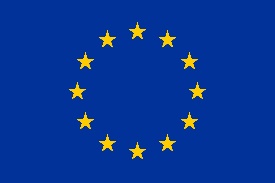 CALL FOR PROPOSALSUnited Nations Development Programme (UNDP) in LibyaProject: Stability, Unity, and Social Cohesion (SUSC) ProjectPiloting Peace Messaging in LibyaBackground: Through supporting peaceful environments and addressing conditions that contribute to violent conflict, UNDP Libya hopes to ultimately enhance opportunities and set the ground for socio-economic development that is inclusive of vulnerable and marginalized populations. To this aim, through its European Union-funded Stability, Unity, and Social Cohesion (SUSC) project, UNDP seeks to support a countering violence and mis-information campaign in Libya. Peace messaging campaigns encompass a wide range of communication activities, including: (i) public diplomacy; (ii) strategic communications by governments: and (iii) targeted campaigns. These activities are designed to raise awareness in communities and foster key relationships between government and communities, discredit the ideologies and actions of those calling for violence, offer alternative narratives focusing on positive engagement and to directly counter violent messaging. In addition, improving digital literacy and critical consumption among target audiences is crucial, which should be supported by the Government of Libya through schools as well as youth and community organisations. This activity forms part of UNDP Libya’s broader programming portfolio aimed at addressing the contributions that contribute to violent conflict. This includes the SUSC project which includes a focus on peace education and youth development, engagement of religious leaders through peace messaging, cross-border cooperation, and municipal PVE strategies and planning, as well as the complementary Dutch-funded project supporting national authorities to develop a comprehensive National PVE Framework. This overarching coordination mechanism will link the PVE Framework at the national level with its corresponding and complementary components at the local level—Local Advisory Committees (LACs)—who will coordinate closely with the UNDP Libya team to develop and implement municipality PVE strategies. By adopting a cohesive, inclusive, and rights-based approach, this project seeks to empower Libyan authorities to build the population’s resilience and to more effectively address the root causes and structural drivers of violent conflict, ultimately increasing stability and security in the country. Purpose of Grant ContestThrough this Call for Proposals, UNDP Libya seeks to support community leaders (including religious authorities) and faith-based organizations to counter-message violence within their communities. To this aim, UNDP Libya hopes to identify and engage CSOs and NGOs as key partners in the campaign. The selected organizations will play an essential role in establishing a community dialogue platform, and engaging and building the capacities of local community leaders to counter-message violence in their communities. The selected organizations will also be encouraged to actively participate in their municipality’s LAC to support the development of a municipal PVE strategy, particularly pertaining to peace messaging. As such, UNDP Libya will support innovative, community-based messaging pilot projects in the targeted municipalities of Murzuq, Kufra, Ghat, Sebha, Bani Walid, Zuwara, and Misrata. The expected beneficiaries will include community leaders; however, the entire communities of targeted municipalities are expected to benefit from the proposed intervention. Scope of Activities and Expected OutputsApplying organizations are expected to devise proposals for innovative peace messaging initiatives exclusively in one or several of the targeted municipalities of this Call for Proposals: Murzuq, Kufra, Ghat, Sebha, Bani Walid, Zuwara, and Misrata. In addition to the solutions proposed by the applicants, project proposals are expected to cover the following activities:Support the Peace Messaging Expert to map key stakeholders, conduct focus groups with key community members, and develop context-specific peace messaging strategies in the targeted municipalitiesBuild the capacities of local community leaders (including religious and traditional authorities) on counter messaging violenceSupport local community leaders to deliver peace messagingGiven the community-based nature of this project, successful organizations will demonstrate close ties to the targeted communities in their application. They will also clearly outline strategies to engage with key stakeholders (such as religious leaders and local authorities), as well as approaches to the inclusion of women, youth, and diverse groups within the project proposal. The selected organizations will work closely with the aforementioned Peace Messaging Expert who will co-develop the messages and the strategies to deploy the messages.CSOs should take full responsibility in implementing and organizing the activities, including any travel, and to implement activities exclusively within the target municipalities.Who Can ApplyLibyan NGOs/ CSOs that are officially and duly registered organization (registered civil society or non-governmental organizations, including non-governmental academic or educational institutions) are eligible to apply. Successful applicants must demonstrate the following skills and experience:Experience in grant management in proposed area of intervention At least two years of experience in the field of public outreach and communicationsMembers of the NGO/CSO have substantive capacity in designing, implementing and monitoring community-based development programmes—including within the fields of preventing or countering violent extremism, religion, human or rights-based approaches to security, social cohesion, or other related areas.Expertise with a wide range of multimedia tools and techniques: deployed in high-volume to targeted demographics, and spread across a number of platforms such as Facebook, Twitter, YouTube, WhatsApp, Viber, and/or Telegram.Demonstrate close ties to the proposed areas of interventionBe able to submit project documents (proposal, reports) preferably in English, Arabic if notThe organization’s political orientation must be neutralRespect for diversity Procedures of Grant Proposal SubmissionThose wishing to apply to the Peace Messaging Low Value Grants Contest must submit:Completed Organizational Profile (See Annex A). The application package should include the organizational profile with the following details:- Proof of registration including copies of registration certificate - A clearly defined management structure of the organization and CVs of key personnel- Audited financial statements for the past two years (if available); - Certified bank letter Completed Project Proposal (See Annex B for Proposal Template)Details about CSO/NGO Implementation of Related Projects (See Annex C)Applicants shall bear all costs related to proposal preparation and submission. The deadline for applications is 30thth March 2022, 21:00 hrs Libya time. Applicants must submit their proposals through Mohamed.Ben.Taleb@Undp.org with the subject field with subject field “UNDP Libya 2022 Application for Peace Messaging Low Value Grant.” Applications received after the deadline will not be considered. You will be notified by email no later than three working days after we have successfully received your application. If you do not hear from us within this timeframe, please, contact us during the next two days and request a confirmation of receipt of email. Otherwise, UNDP will not be responsible for any potential problems in terms of considering the application. Only one submission per organization is allowed. Organizations may not participate in more than one proposal for the Peace Education Call for Proposals. Once the application is complete and submitted, revised versions of proposal documents will not be accepted. Partial applications will not be accepted.Areas of interventionApplicants may apply for one or several of the following locations are targeted under this project: Murzuq, Kufra, Ghat, Sebha, Bani Walid, Zuwara, and Misrata. Coalitions among CSOs/NGOs to cover several of the geographic areas targeted are encouraged. Budget and eligible costsProposals eligible for this call are those whose requested budgets are between USD 5,000 (minimum amount) and USD 20,000 (maximum amount) per municipality.  Applicants are encouraged to submit proposals with lower budgets. Proposals with the project staff salary costs exceeding 25% of the total budget will be disqualified without further consideration. Co-funding and in-house contributions are strongly encouraged. Eligible costs include honorarium/salary, workshops and trainings, rental, stationary and office equipment, printing and translation, creation of online tools and resources, and other costs directly related to this assignment. Expenditures such as infrastructure improvement, equipment, maintenance, utilities, overhead and similar costs are ineligible for this grant proposal.If additional clarifications required, questions can be sent to the same email address indicated above with subject field “UNDP Libya 2022 Application for Peace Messaging Low Value Grant: request for information”. Answers to questions will be provided within two working days. UNDP reserves the right not to award all available funds should the number and quality of applications not meet the criteria. Moreover, UNDP reserves the right not to fund any proposals arising from this Call for Proposals.Project Implementation TimeframeImplementation period for approved projects is envisioned to take place over a period of 3 months, counted from the date of the contract signature to the date when all relevant activities have been successfully completed.Selection ProcessEstimated Competition TimelineFor reference purpose only, please consider the following indicative timeline:3rd March 2022: Call for Proposal opens, and relevant documents are posted online16th March 2022: Deadline for organizations to submit proposals30th March 2022: Selected applicants will be notified.Decisions on awarding grants are made by a Grant Selection Board (GSB) on the basis of the Evaluation Criteria outlined in the selection below. The Board will be comprised of the representatives of relevant UNDP representatives and other experts engaged for this process. Applications will be disqualified and will not be further considered if they do not comply with priorities or instructions provided in this announcement. The details of the Selection Process are further outlined in the Terms of Reference—please refer to this document for further details. All GSB decisions on funding projects will be taken no later than three weeks after the closing date for applications. UNDP will inform successful applicants in writing no later than two weeks after the date of the GSB decision. Selection Criteria and ScoringProposals will be evaluated based on the following criteria: Grants will be awarded in accordance with the nature and relevance of the project. The payment schedule will be agreed before signing the contract. Attached documents:Annex A. Organizational Profile Annex B. Proposal TemplateAnnex C. CSO/NGO Previous Experience: Implementation of Related ProjectsSectionMaximum score1. NGO Eligibility and Qualifications/ Management 4501.1: Is the applicant an officially and duly registered non-profit organization (registered civil society or non-governmental organization, including non-governmental academic or educational institutions)? (Proof of registration required)*Automatically disqualified if not1501.2: Are the applicant organization and key personnel sufficiently experienced in grant/ project management of community-based development programming?501.3: Does the applicant organization/ partners and key personnel have relevant experience and/or technical expertise in public outreach and communications?501.4: Does the applicant organization/ partners or key personnel have expertise in a range of multimedia tools and techniques?501.5: Does the applicant organization/ partners or key personnel have relevant experience and/or technical expertise within the fields of preventing or countering violent extremism, religion, human or rights-based approaches to security, social cohesion, or other related areas.501.6: Does the applicant organization/ partners and/or key personnel demonstrate close ties to the proposed area(s) of intervention?501.7: Do applicant and partners have sufficient management capacities?(including staff, equipment and capacities for financial management)? / a clear management structure of the organization?501.8: Does the applicant have a bank account?502. Proposed Methodology, Approach and Implementation Plan4002.1: Are the proposed activities implemented in one or more of the targeted municipalities?*Automatically disqualified if not602.2: Do the proposed activities include the ‘expected outputs’ outlined in the Terms of Reference/ Call for Proposals?602.3: Is the proposal tailored to the needs of the local context and project operating environment?402.4: Is the project coherent and relevant to the Terms of Reference/ Call for Proposals? 602.5: Are the proposed activities technically feasible given the outlined timeframe?502.6: Does the proposal outline strategies to engage with key stakeholders? 60 2.7: Is the proposal’s approach to the inclusion of women, youth, and diverse groups adequate? 352.8: The project indicators are SMART (smart, measurable, achievable, relevant and time-bound)353. Budget 1503.1 Is the budget relevant? (Is the financial proposal line with the specified minimum and maximum grant amounts?)1003.2 Are the costs necessary and eligible?50